FIRST SUNDAY OF CHRISTMAS                                                           January 1, 2023       PRELUDE                            Noël IX, Sur les Flûtes		         d’Aquin (1694-1772)WELCOME & ANNOUNCEMENTS      INTROIT	                           Angels, We Have Heard on High		                  Gloria     CALL TO WORSHIP       Leader:  The voice of the Lord calls to gather this day.     People: This is the voice of power; a voice that breaks cedars and shakes                   the wilderness.      Leader: This is a voice that flashes forth with flames of fire; a voice                    that causes the oaks to whirl.      People: This voice is the voice of our Lord who calls us to worship                     in splendor and glory.       Leader:  Let us worship God!      *OPENING HYMN 152	   What Star is This, with Beams so Bright	Puer nobis nasciturCALL TO CONFESSIONPRAYER OF CONFESSION           Gracious God, at Creation, you separated light from darkness and called      it good. We are afraid to look closely at our lives, and so we prefer the dark.      And yet, even now, we crave the light only You can provide. Forgive us,      Lord, this and all our sin. Dispel the darkness in which we hide, and bring      us into the light as your beloved children, with whom you are well pleased.SILENT PRAYER  ASSURANCE OF PARDON*GLORIA PATRI #581					                                        Greatorex  FIRST SCRIPTURE LESSON                                                        Isaiah 60:1-3,19-22 p. 602    ANTHEM		           Break Forth, O Beauteous Heavenly Light               Schop (1590-1644)                                        Bach (1685-1750)				  (text can be found in hymn 130)SECOND SCRIPTURE LESSON                                                                John 8:12 p. 870   SERMON	                                    Light for the New Year                    Rev. Rachel Hamburger*AFFIRMATION OF FAITH	    The Apostles’ Creed	   Hymnal p. 35THE LORD’S SUPPERInvitationGreat ThanksgivingCommunion of the PeoplePASTORAL PRAYER  *CLOSING HYMN 119	    Hark, the Herald Angels Sing 			        Mendelssohn   *CHARGE & BENEDICTION   POSTLUDE             From Heaven Above to Earth I Come, BWV 606	                       Bach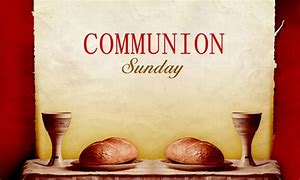 *PLEASE STAND IF ABLE.Link for this week’s service is: https://youtube.com/watch?v=yXfWwS97ZZs&feature=sharesAudio aids are available for your convenience.Please be aware that they do not function until after the service begins.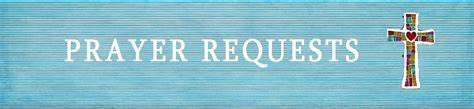 Legacy at North Augusta: Mary June CookUVA:  Beth CrickenbergerThe Colonnades’:  Bird HeuchertRegency at Augusta:  Edie LawrenceShenandoah Nursing Home: Rubye Schwab, Nancy GarberHome: Dick Huff, Mary Ultee, Mary Ann Maupin,Walt Flora, Warner & Linda Sandquist, Ruth and Lewis Kelley.Friends and Family: Erwin Berry (Joan), Bill Bromley, Ron Buckalew,Jean Custen, Jerry Hughes, Sally McNeel, Bill Metzel (Joyce Tipton),Col. Stuart Roberts (Mark Henderson), Paul Watts (Colleen Cash). Military: Carson CraigWe welcome back to our Pulpit Rev. Rachel Hamburger, and thank her for   supplying today’s message.Offerings must be received by Jan 8, 2023, to be applied to the 2022 year.Please make a note as to which year you would like.                           FIRST PRESBYTERIAN CHURCHWAYNESBORO, VIRGINIA A community-minded congregation living out the love of Christ as we serve one another with humility, gentleness, and patience through God’s grace.January 1, 2023  11:00 AM 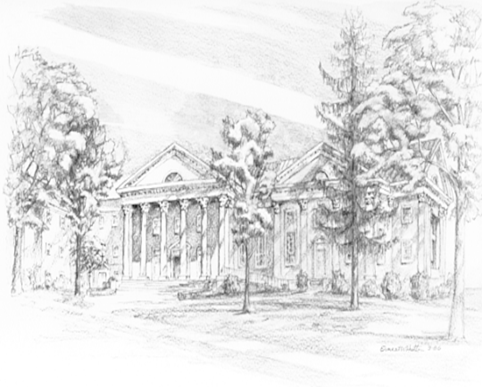 P.O. Box 877249 South Wayne AvenueWaynesboro, Virginia(540) 949-8366Church Website:  www.firstpresway.orgPreschool Website:  www.firstprespre.orgEmail:  church@firstpresway.com